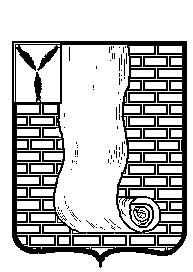 КРАСНОАРМЕЙСКОЕ РАЙОННОЕ СОБРАНИЕСАРАТОВСКОЙ ОБЛАСТИРЕШЕНИЕот27.09.2022№67/1от27.09.2022№67/1Об отмене решения Красноармейского районного Собрания  от 31.08.2022 № 60          В соответствии с Федеральным законом от 6 октября 2003 года № 131-ФЗ «Об общих принципах организации местного самоуправления Российской Федерации»,  Уставом Красноармейского муниципального района  Саратовской области» Красноармейское районное Собрание РЕШИЛО:        1. Решение Красноармейского районного Собрания от 31.08.2022 № 60 «Об утверждении Плана восстановления платежеспособности Красноармейского муниципального района на 2022-20226 годы» отменить.          2.Опубликовать настоящее  решение  путем  размещения  на   официальном сайте   администрации      Красноармейского   муниципального    района   в информационно телекоммуникационной  сети «Интернет».Председатель Красноармейского районного Собрания                                                                        Л.В. ГерасимоваСекретарь Красноармейского районного Собрания                                                                   А.В.КузьменкоОб отмене решения Красноармейского районного Собрания  от 31.08.2022 № 60          В соответствии с Федеральным законом от 6 октября 2003 года № 131-ФЗ «Об общих принципах организации местного самоуправления Российской Федерации»,  Уставом Красноармейского муниципального района  Саратовской области» Красноармейское районное Собрание РЕШИЛО:        1. Решение Красноармейского районного Собрания от 31.08.2022 № 60 «Об утверждении Плана восстановления платежеспособности Красноармейского муниципального района на 2022-20226 годы» отменить.          2.Опубликовать настоящее  решение  путем  размещения  на   официальном сайте   администрации      Красноармейского   муниципального    района   в информационно телекоммуникационной  сети «Интернет».Председатель Красноармейского районного Собрания                                                                        Л.В. ГерасимоваСекретарь Красноармейского районного Собрания                                                                   А.В.КузьменкоОб отмене решения Красноармейского районного Собрания  от 31.08.2022 № 60          В соответствии с Федеральным законом от 6 октября 2003 года № 131-ФЗ «Об общих принципах организации местного самоуправления Российской Федерации»,  Уставом Красноармейского муниципального района  Саратовской области» Красноармейское районное Собрание РЕШИЛО:        1. Решение Красноармейского районного Собрания от 31.08.2022 № 60 «Об утверждении Плана восстановления платежеспособности Красноармейского муниципального района на 2022-20226 годы» отменить.          2.Опубликовать настоящее  решение  путем  размещения  на   официальном сайте   администрации      Красноармейского   муниципального    района   в информационно телекоммуникационной  сети «Интернет».Председатель Красноармейского районного Собрания                                                                        Л.В. ГерасимоваСекретарь Красноармейского районного Собрания                                                                   А.В.КузьменкоОб отмене решения Красноармейского районного Собрания  от 31.08.2022 № 60          В соответствии с Федеральным законом от 6 октября 2003 года № 131-ФЗ «Об общих принципах организации местного самоуправления Российской Федерации»,  Уставом Красноармейского муниципального района  Саратовской области» Красноармейское районное Собрание РЕШИЛО:        1. Решение Красноармейского районного Собрания от 31.08.2022 № 60 «Об утверждении Плана восстановления платежеспособности Красноармейского муниципального района на 2022-20226 годы» отменить.          2.Опубликовать настоящее  решение  путем  размещения  на   официальном сайте   администрации      Красноармейского   муниципального    района   в информационно телекоммуникационной  сети «Интернет».Председатель Красноармейского районного Собрания                                                                        Л.В. ГерасимоваСекретарь Красноармейского районного Собрания                                                                   А.В.КузьменкоОб отмене решения Красноармейского районного Собрания  от 31.08.2022 № 60          В соответствии с Федеральным законом от 6 октября 2003 года № 131-ФЗ «Об общих принципах организации местного самоуправления Российской Федерации»,  Уставом Красноармейского муниципального района  Саратовской области» Красноармейское районное Собрание РЕШИЛО:        1. Решение Красноармейского районного Собрания от 31.08.2022 № 60 «Об утверждении Плана восстановления платежеспособности Красноармейского муниципального района на 2022-20226 годы» отменить.          2.Опубликовать настоящее  решение  путем  размещения  на   официальном сайте   администрации      Красноармейского   муниципального    района   в информационно телекоммуникационной  сети «Интернет».Председатель Красноармейского районного Собрания                                                                        Л.В. ГерасимоваСекретарь Красноармейского районного Собрания                                                                   А.В.КузьменкоОб отмене решения Красноармейского районного Собрания  от 31.08.2022 № 60          В соответствии с Федеральным законом от 6 октября 2003 года № 131-ФЗ «Об общих принципах организации местного самоуправления Российской Федерации»,  Уставом Красноармейского муниципального района  Саратовской области» Красноармейское районное Собрание РЕШИЛО:        1. Решение Красноармейского районного Собрания от 31.08.2022 № 60 «Об утверждении Плана восстановления платежеспособности Красноармейского муниципального района на 2022-20226 годы» отменить.          2.Опубликовать настоящее  решение  путем  размещения  на   официальном сайте   администрации      Красноармейского   муниципального    района   в информационно телекоммуникационной  сети «Интернет».Председатель Красноармейского районного Собрания                                                                        Л.В. ГерасимоваСекретарь Красноармейского районного Собрания                                                                   А.В.Кузьменко